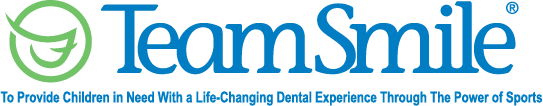   	Detroit                                       	June 10, 2022         Location of Dental Clinic:   	Brenda Scott Academy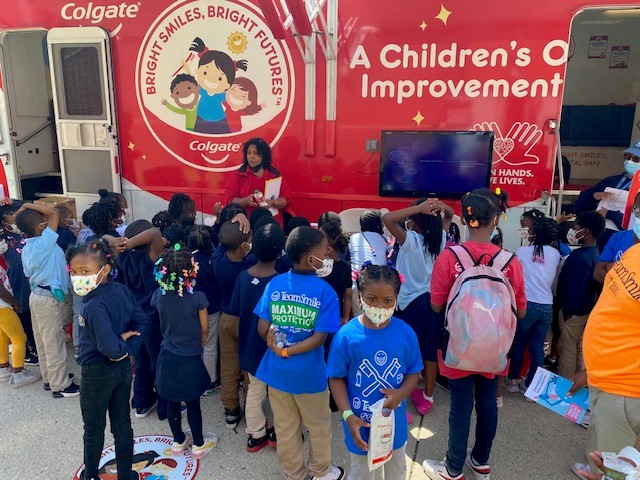 Total Preventative Care & Education Provided                 $114,631Average Dental Care & Oral Health Education per patient visiting Program         $333Sponsored by:   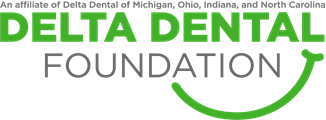 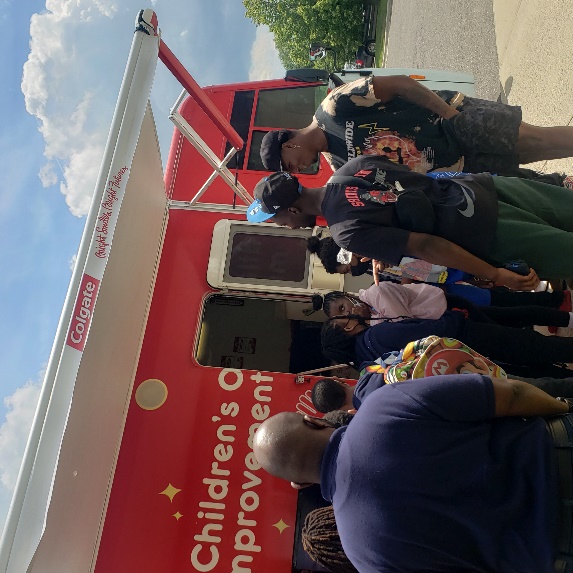 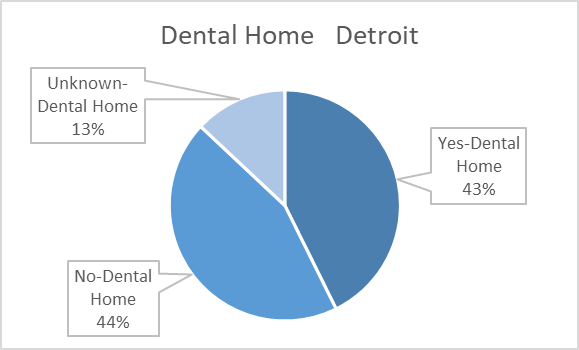 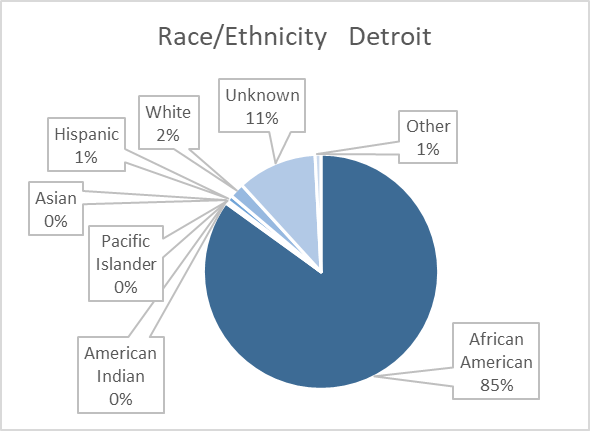 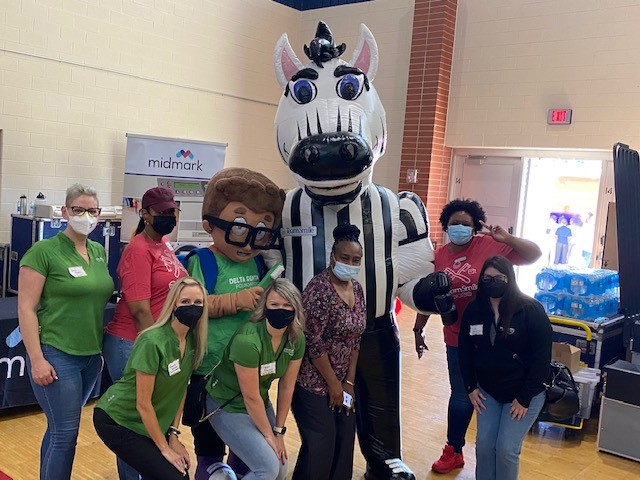 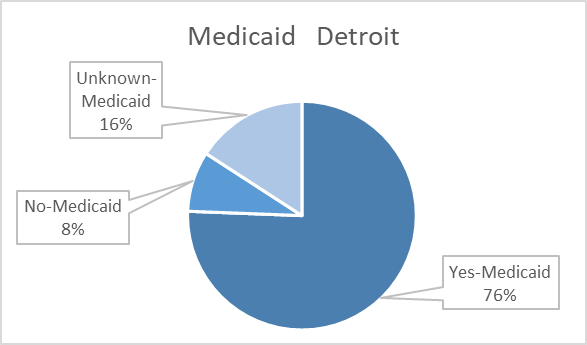   Thank you to tight end Derrick Deese, Jr and safety Kerby Joseph with the  Detroit Lions.  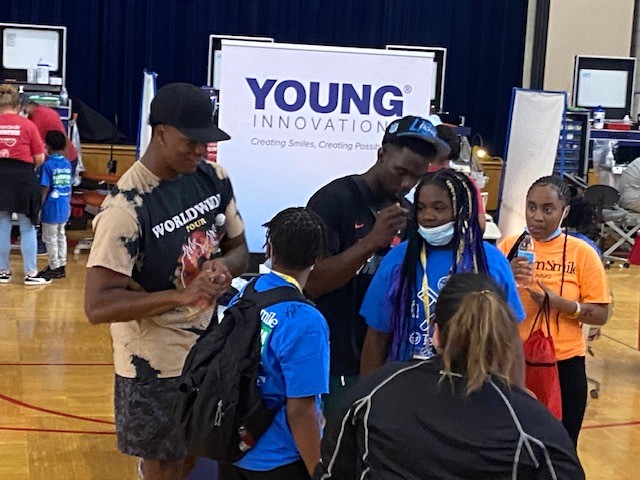 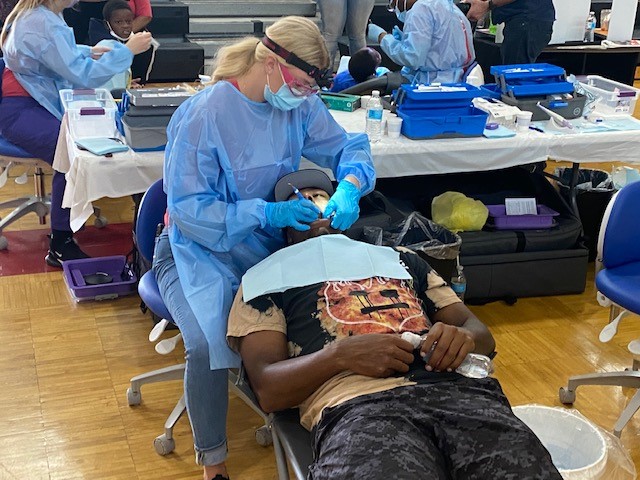 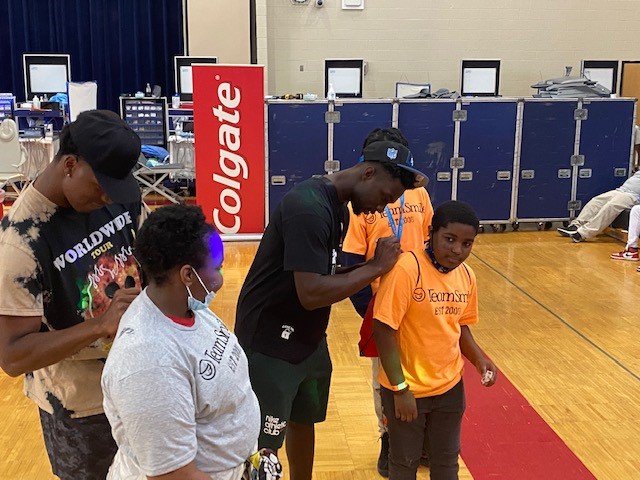                         Volunteers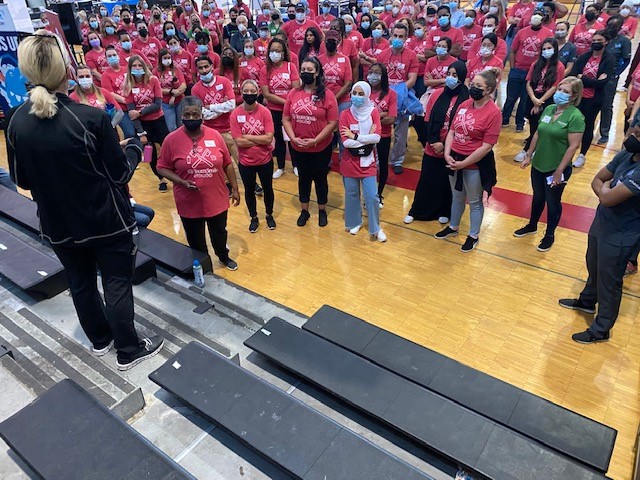     Thank you to our volunteers, for your time and talents.                                    Signed up                                       Attended 64%    Of the volunteers that signed up through our website attended the event. Services         Total Value: $114,631           Dental Services:  $81,916           Education:  $32,715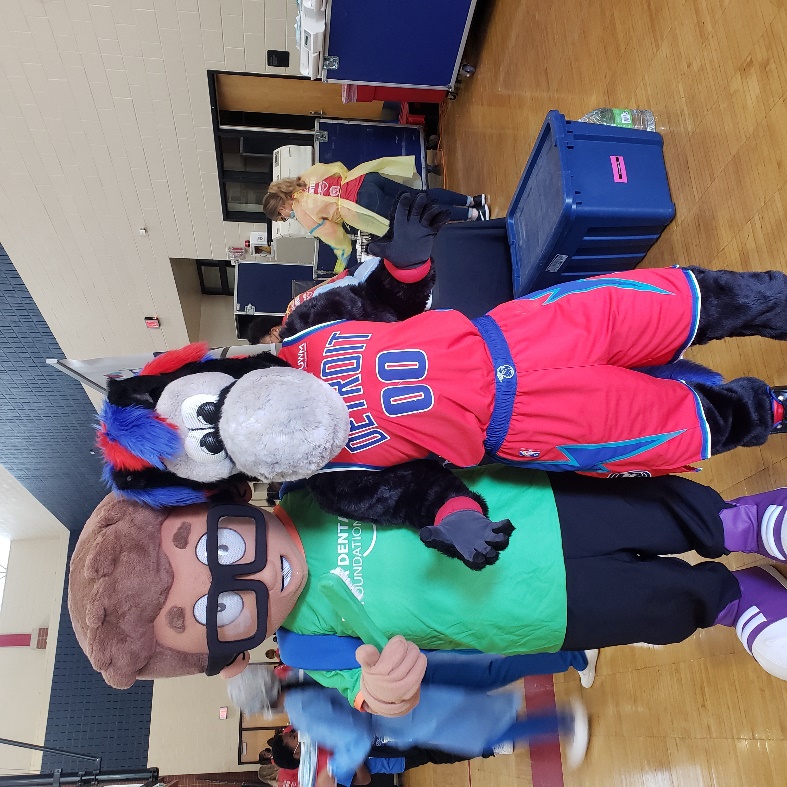 Dentists128Hygienists126Dental Assistants167Dental School Students4229Delta Dental Foundation1816General Volunteers7244Total Volunteers172110Screenings246X-Rays175Prophy Cleanings204Fluoride Varnish227Sealants 209Fillings 51  Extractions8Root Canals2Oral Health Education727